LCIF NEWSIntroductionAs always, thank you to those Clubs that have donated recently to LCIF. Our own charity’s mission is ’to support the efforts of Lions Clubs and partners in serving communities locally and globally, giving hope and impacting lives through humanitarian projects and grants’ and I continue to believe this has been demonstrated very well over the last 49 years.Disaster grantsNatural disasters continue to cause major problems around the world. 15 disaster grants were awarded in March to Lions Clubs in various parts of the world to assist with disaster relief to assist following tornados, earthquakes, wildfires, flood, windstorm, mudslide and a cyclone.Haiti updateMany of you will remember the project in Haiti to construct a building housing vocational training classrooms at the Montfort School for the Deaf, Port-au-Prince, Haiti following the earthquake in 2010. This was a joint MD105 and LCIF project. I am pleased to report that the building was completed in March this year. The project was not without difficulties in this very poor country, hence the delay. There have of course been further earthquakes in Haiti since the devastating one in 2010.LCIF East Africa AppealLCIF has now issued an appeal for funds to support the Kenyan Lions and Lions from any other African country who are assisting with the longer term needs of refugees from the drought and war-torn parts of East Africa. Donations will be eligible for MJF credit. Please make any donation in the usual way via the District Treasurer and marked ‘LCIF East Africa appeal’LCIF Measles and Rubella InitiativePlease do not forget the LCIF Measles and Rubella initiative to avoid 400 children dying unnecessarily every day. I do hope your Club can make a donation, or further donation, to the LCIF Measles and Rubella Initiative. Any donations should be made via the District Treasurer, with payments to ‘LCI 105D Measles’.Melvin Jones Fellowships (MJFs)Don’t forget that your Club is likely to have a credit towards Melvin Jones Fellowships. Please contact me to ascertain your Club’s credit. I have been asked for advice relating to Melvin Jones Fellowships by a number of Clubs that did not appreciate they had adequate credit for a MJF without any additional payment. How about presenting a MJF to someone deserving in your town or village?  Other LCIF mattersPlease contact me if you have any questions relating to LCIF, MJFs, etc.Why not take a look at the LCIF website. The link is http://www.lcif.org/EN/index.php.PDG Lion Patrick Hamblin, District 105D LCIF Coordinator (patrick.hamblin@btinternet.com)								                                                                                                                                                                                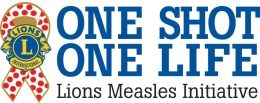 27th April 2017